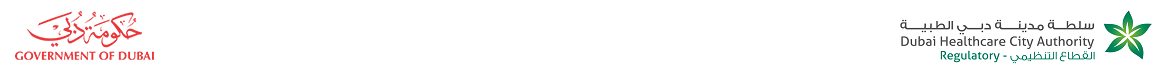 Dubai Healthcare City Excellence Awards 2017Recognizing and honoring excellence in the free zoneSubmission form – Healthcare Innovation AwardDubai Healthcare City Authority Excellence Awards 2017Healthcare Innovation Award Submission FormAll fields marked with an * are mandatoryName/title of initiative*: _____________________________________________________________________________________________________________________________________________________Date of initiative implementation (in order to qualify, the initiative should be completed, executed and not in its development stages) *: __/__/____[DD/MM/YYYY]Facility name*: _________________________________________________________________________Facility type (please tick applicable type) *:□ Hospital□ Outpatient clinic□ Laboratory□ Pharmacy□ Clinical supportTo fill in this section, please refer to the “Nomination criteria (weight)” for the Healthcare Innovation AwardPlease describe your facility’s initiative, its objectives and outcomes as per below criteria*:Include the measurements or monitoring method used to establish the degree to which results indicate a significant benefit.Insert supporting information such as pictures, graphs and charts to illustrate results within the same document.Originality*:______________________________________________________________________________________________________________________________________________________________________________________________________________________________________________________________________________________________________________________________________________________________________________________________________________________________________________________________________________________________________________________________________________________________________________________________Added value*:__________________________________________________________________________________________________________________________________________________________________________________________________________________________________________________________________________________________________________________________________________________________________________________________________________________________________________________________________________________________________________________________________________________________________________________________________________________________________________________________________________________________________________________________________________________________________Initiative outcome*:__________________________________________________________________________________________________________________________________________________________________________________________________________________________________________________________________________________________________________________________________________________________________________________________________________________________________________________________________________________________________________________________________________________________________________________________________________________________________________________________________________________________________________________________________________________________________Initiative sustainability*:__________________________________________________________________________________________________________________________________________________________________________________________________________________________________________________________________________________________________________________________________________________________________________________________________________________________________________________________________________________________________________________________________________________________________________________________________________________________________________________________________________________________________________________________________________________________________Name of nominator*: ____________________________________________________________________Contact details*: _________________________________Date*:  __/__/____[DD/MM/YYYY]Terms and conditionsChanges to any submitted entries are not permitted.Facilities can submit more than one submission. Submission forms and any supporting material submitted will not be returned to entrants.No feedback on individual submissions will be given.The judging panel appointed by DHCC, which includes five senior assessors from the Dubai Quality Award, reserves the right to vet and substantiate information in entry applications and conduct any corporate due diligence as required.The judging panel also reserves the right to cancel or disqualify entries due to non-compliance with the entry eligibility criteria and, terms and conditions. The panel’s decision is final.□ I understand and agree to the above terms and Conditions of entry (please tick*)□ By accepting the above, I consent to the use of entry information, logo and images for marketing public                 relations purposes for the Healthcare Innovation Award (please tick*)Please upload the completed submission HereEntry submission deadline: March 31, 2017All entries will be acknowledged by return email.Should you have any queries, please email dhcc-excellence-awards@dhcr.gov.ae or call [043838326].